CONSILIUL DE ADMINISTRAŢIEHOTĂRÂREConsiliul de administraţie al Şcolii Gimnaziale “Mihai Viteazul” Pucioasa, întrunit în Şedinţă Ordinară în data de 22.08.2017, Având în vedere:- Procesul-verbal al Şedinţei Ordinare a Consiliului de administraţie din data de 22.08.2017;- Art. 19 din ROFUIP aprobat prin OMENCS nr. 5079/2016- art. 96 (7) din Legea nr. 1/2011 a Educaţiei Naţionale;- art. 15 alin (1) şi (2) din Ordinul Ministrului Educaţiei Naţionale nr. 4619/2014 pentru aprobarea Metodologiei-cadru de organizare şi funcţionare a consiliului de administraţie din unităţile de învăţământ preuniversitar;HOTĂRĂŞTE       Art. 1. Se aprobă acord pentru detaşare în interesul învățământului în anul scolar 2017-2018 astfel:d-na prof. Năstăsescu Daniela Florina  pe catedra rezervată de matematică 16 ore d-na prof. Luță Alina Nicoleta pe catedra rezervată de limba și literatura română 4 ored-na prof. învățământ primar Saghin Adriana Claudia pe catedra rezervată de învățător       Art. 2. Se validează rezultatele examenului de corigență  de la clasele II - VII.       Art. 3. Se aprobă transferul elevilor conform Anexei 1.      Art. 4 Se aprobă decontarea transportului cadrelor didactice navetiste pe luna iunie si iulie 2017.     Art. 5. Hotărârea va fi adusă la îndeplinire de director, contabil, compartiment secretariat.     Art. 6. Hotărârea va fi comunicată celor interesaţi, va fi afişată la Avizier şi pe pagina web a Şcolii Gimnaziale “Mihai Viteazul” Pucioasa.      Art. 7. Hotărârea de faţă poate fi atacată, potrivit art. 14 alin. (4) din Ordinul Ministrului educaţiei naţionale nr. 4619/2014, la Tribunalul Dâmboviţa, Secţia a II-a Civilă, de Contencios Administrativ şi Fiscal, în termen de 30 de zile de la comunicare, în condiţiile Legii nr. 554/2004 a Contenciosului administrativ.Preşedintele Consiliului de Administraţie,Directorprof. Zamfir Claudia AuroraNr.   10   din   22.08.2017MINISTERUL EDUCAŢIEI NAȚIONALE ŞCOALA GIMNAZIALĂ „MIHAI VITEAZUL” PUCIOASA                                                        -ȘCOALĂ EUROPEANĂ 2016-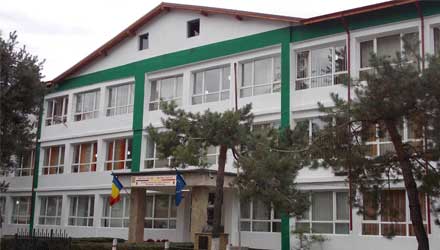 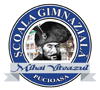 Str. Fîntînilor, nr.18, Orașul Pucioasa, Județul DâmbovițaE-mail: scoala_1_mihai_viteazul_pucioasa@yahoo.comTelefon/Fax: 0245.760.412        Web: www.sgmvp.ro